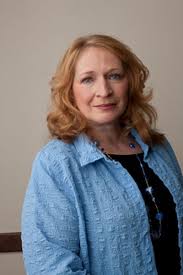 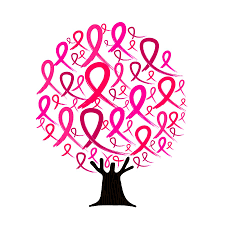 DR. JULIE DIGIOIA’S  TRICKY TRAY IS BACK!!!                                     “HOPE STARTS HERE” All Proceeds to benefit Community Breast Cancer Education and Support Group Services in Hudson County                                            Thursday, October 6, 2022                                                                                   6 - 9 pm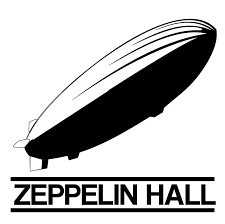                                               Zeppelin Hall Biergarten                                                                   88 LIBERTY VIEW DRIVE, JERSEY CITY                                                                               (See https://zeppelinhall.com regarding free parking)                              Enjoy the Main Hall, Rathskeller Room and tree shaded garden                                                      Food available for purchase on site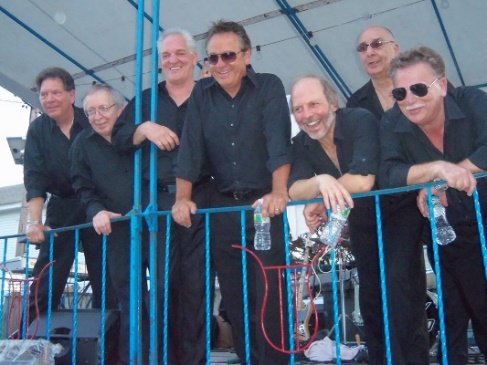 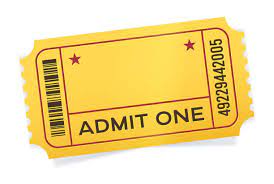 $65 ADMISSION Includes:		*ONE DRINK TICKET        *$25 RAFFLE TICKETS FOR THIS                    AMAZING TRICKY TRAY AUCTION       *LED VOTIVE CANDLE TO HONOR AND REMEMBER                    OUR FRIENDS, NEIGHBORS, AND FAMILY                     To make a monetary donation in honor of a survivor or in memory of a loved one              lost to breast cancer, or to donate a basket, please call 973-294-9031.     ALL Breast Cancer Survivors-- Free Admission, sheet of raffle tickets and votive candle only                                         (must register by calling 973-294-9031)